Nursery Home Learning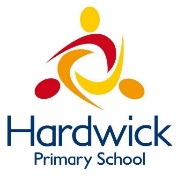 Week Commencing: 4th May 2020Nursery Teacher: Mrs Bletcher Nursery TA: Mrs White Message from staff: We hope you have had another lovely week at home! The weather has been so sunny, but it has been a bit rainy over the last few days! We hope you will be wearing your welly boots if you go outside to play. We are looking forward to speaking to you and your grown-ups on the telephone soon. We have missed chatting to you lots and can’t wait to hear what you have been up to. Remember we are so proud of all of you and love you all lots! Big big hugs, Mrs Bletcher and Mrs White x Your Home Learning this Week:Every day (Monday to Friday), make sure you choose a *physical, *communication, *reading/phonics, *writing and *maths learning activity. There are also further activities to choose from should you wish to. Physical Home LearningCommunication Home LearningReading/Phonics Home LearningWriting Home LearningMaths Home LearningOther ActivitiesKey skills to continue practicing weekly:-Children should be practising being independent with their toileting at home. -Encourage children to use at least four words in their sentences (Example: ‘I ate toast for breakfast’). This can be supported through modelling. -Children should starting to be more independent in dressing/removing clothes themselves. Examples include: taking their jumper off when hot, putting on shoes on and starting to do zips and buttons. -Children should be using knives and forks independently at meal times. For Phonics: https://www.youtube.com/watch?v=Y0ZILFubEdIhttps://www.youtube.com/watch?v=VxBEmaaSh1cIf you or your child has any further queries regarding their learning projects, please contact admin@hardwick.derby.sch.uk, clearly stating your child’s name and class teacher, and the staff will be in touch to support you and your child. Thank you and stay safe. *Playdough recipe belowPlaydough RecipeIngredients: 2 cups plain flour 1 cup salt 4 teaspoons cream of tartar 2 cups water (with food colouring) 4 tablespoons cooking oil Mix all ingredients together in bowl. Stir on low heat until lump forms (around five minutes) Allow to cool in pan before transferring to pan. 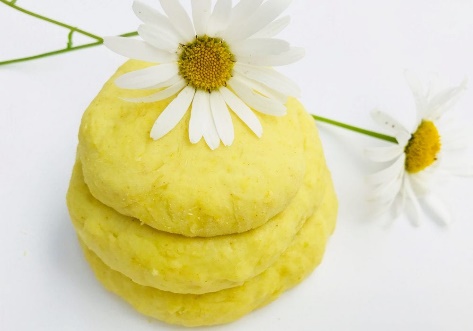 Develop your fine motor skills by using your hands to roll balls made out of playdough(recipe at the end) Develop your fine motor skills by doing up the zip/buttons on your jacket by yourself. Develop your fine motor skills by peeling your fruit by yourself Examples: oranges and bananas. Develop your fine motor skills by using a knife and fork by yourself to eat your dinner this week! Develop your fine motor skills by joining in with the Makaton actions for ‘Old Macdonald had a farm’ https://www.youtube.com/watch?v=yJvEwjK0lSQFollow the link to listen to our new quality text ‘Oh Dear!’ https://www.youtube.com/watch?v=v0zLKTIjH0gAsk your child to tell you about the front cover of our quality text below. What can you see? 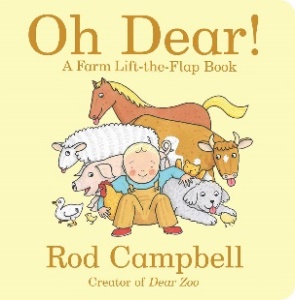 Who is your favourite animal in ‘Oh Dear?’ ‘Why?Example: I like the pig because he is pink. Listen to and join in with our nursery rhyme of the week, ‘Old Macdonald had a farm. Can you think of a word that rhymes with: -Tea -Rat-Frog-TwoRemember, rhyming words are words that have the same sounding ending!Can you make the following sounds in a mirror in your house? -S-A-T-P-I-NWhat shape does your mouth make? What does your tongue do? Can you make any other sounds in the mirror? Can you think of a word that starts with the sounds: -S (Example: Snake) -A (Example: Apple) -T (Example: Tiger)  -P (Example: Penny) -I (Example: Igloo) -N (Example: Nugget) See link at the end of your learning to pronounce each phoneme (unit of sound) correctly. Remember, alliteration is when words start with the same sound.Play ‘I Spy’ Play ‘I Spy’ with your family at home. Example: I spy with my little eye something beginning with the sound ‘t’.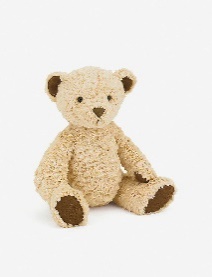 Voice sounds Make your voice go down a slide-Wheee!Make your voice bounce like a ball-Boing Boing! Hiss like a snake…sssssMoo like a cow…MooooRetell the story of ‘Oh Dear’ by drawing your own story map. Below is an example of a previous story map. 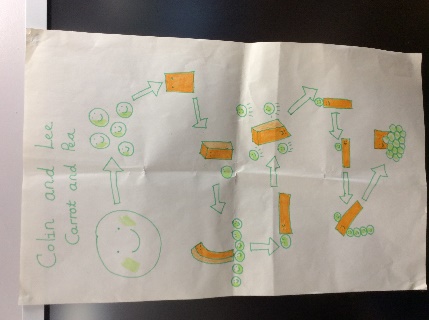 Practise forming zigzags, crosses, spirals and circles when shown by a familiar adult. Practise writing the first letter in your name. Practise writing your whole name by yourself. 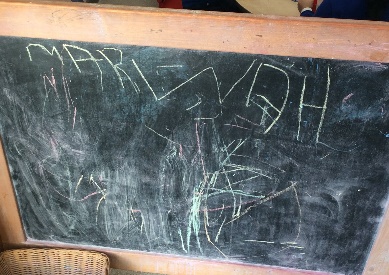 Draw your favourite animal from ‘Oh Dear’. How many eggs did Buster find in the nest? Can you count them? Can you show them on your fingers? 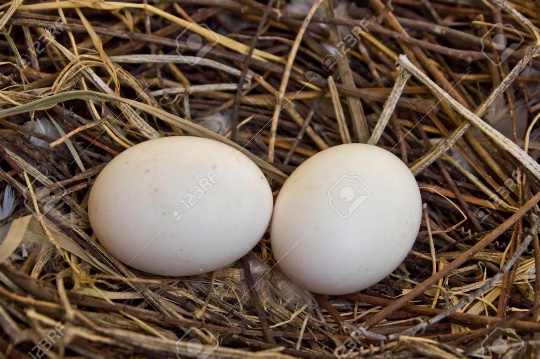 Follow the link below to explore different objects that are heavy and light: https://www.youtube.com/watch?v=SQmI21BB8mAWho do you think is heavier, you or your grown up? Why? How many? Remember to count the holes of Numicon! 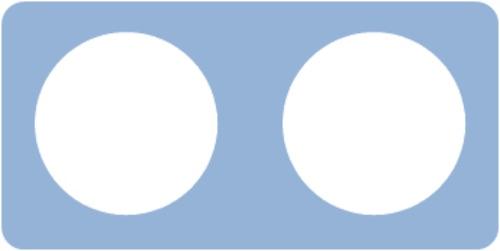 Sing one of your favourite Nursery Rhymes every day.  Examples include: -Wind the Bobbin Up -Miss Polly had a Dolly -Two Little Dickey Birds -5 Little Peas -Twinkle Twinkle Little Star Ask your grown-up to put on your favourite songs to dance to. Draw a picture of what you have done at home every day. Develop your gross motor skills by helping your grown- up wash the pots after you have eaten. Think about what your favourite animal in the world is. Why? Draw a picture of your favourite animal. 